KC-I.432.60.2.2022                                                                                     Kielce, dn. 25.02.2022 r.Wojewódzki Szpital Zespolony w KielcachUl. Grunwaldzka 4525-736 Kielce INFORMACJA POKONTROLNA NR KC-I.432.60.2.2022/KW-13z kontroli w trakcie realizacji projektu nr RPSW.07.03.00-26-0001/17 pn. „Rozbudowa 
i doposażenie na potrzeby Kliniki Kardiochirurgii Wojewódzkiego Szpitala Zespolonego 
w Kielcach”, realizowanego w ramach Działania 7.3 „Infrastruktura zdrowotna i społeczna”, 7 Osi priorytetowej „Sprawne usługi publiczne” Regionalnego Programu Operacyjnego Województwa Świętokrzyskiego na lata 2014-2020, polegającej na weryfikacji dokumentów w zakresie prawidłowości przeprowadzenia właściwych procedur dotyczących udzielania zamówień publicznych, przeprowadzonej na dokumentach w siedzibie Instytucji Zarządzającej Regionalnym Programem Operacyjnym Województwa Świętokrzyskiego na lata 2014-2020 w dniach 31.01.2022 r. – 03.02.2022 r.I. INFORMACJE OGÓLNE:1.	Nazwa i adres badanego Beneficjenta:Wojewódzki Szpital Zespolony w Kielcachul. Grunwaldzka 4525 – 736 Kielce2.	Status prawny Beneficjenta:Samodzielny publiczny zakład opieki zdrowotnejII. PODSTAWA PRAWNA KONTROLI:Niniejszą kontrolę przeprowadzono na podstawie art. 23 ust. 1 w związku z art. 22 ust. 4 ustawy z dnia 11 lipca 2014 r. o zasadach realizacji programów w zakresie polityki spójności finansowanych 
w perspektywie finansowej 2014-2020 (Dz.U. z 2020 r., poz. 818 j.t. z późn. zm.).III. OBSZAR I CEL KONTROLI:1. 	Cel kontroli stanowi weryfikacja dokumentów w zakresie prawidłowości przeprowadzenia przez Beneficjenta właściwych procedur dotyczących udzielania zamówień publicznych 
w ramach realizacji projektu nr RPSW.07.03.00-26-0001/17 pn. „Rozbudowa i doposażenie 
na potrzeby Kliniki Kardiochirurgii Wojewódzkiego Szpitala Zespolonego w Kielcach”.2.	Weryfikacja obejmuje dokumenty dotyczące udzielania zamówień publicznych związanych z wydatkami przedstawionymi przez Beneficjenta we wniosku o płatność nr RPSW.07.03.00-26-0001/17-026.3.	Kontrola przeprowadzona została przez Zespół Kontrolny złożony z pracowników Departamentu Kontroli i Certyfikacji RPO Urzędu Marszałkowskiego Województwa Świętokrzyskiego z siedzibą w Kielcach, w składzie:- Krzysztof Wojteczek – Główny Specjalista (kierownik Zespołu Kontrolnego),- Katarzyna Karbowniczek-Cebula – Główny Specjalista (członek Zespołu Kontrolnego).IV. USTALENIA SZCZEGÓŁOWE:W wyniku dokonanej w dniach od 31.01.2022 r. do 03.02.2022 r. weryfikacji dokumentów dotyczących zamówień udzielonych w ramach projektu nr RPSW.07.03.00-26-0001/17, przesłanych do Instytucji Zarządzającej Regionalnym Programem Operacyjnym Województwa Świętokrzyskiego na lata 2014 – 2020 przez Beneficjenta za pośrednictwem Centralnego systemu teleinformatycznego SL2014, Zespół Kontrolny ustalił, co następuje:Beneficjent przeprowadził następujące postępowania w trybie przetargu nieograniczonego 
o udzielenie zamówień publicznych:Postępowanie nr 2021/BZP/00030113/01  wszczęte w dniu 09.04.2021 r., które dotyczyło wykonania instalacji wentylacyjno-klimatyzacyjnej wraz z pracami przystosowawczymi 
w wybranych gabinetach Poradni Otolaryngologicznej w Świętokrzyskim Centrum Onkologii w Kielcach. Efektem rozstrzygnięcia postępowania było podpisanie w dniu;25.05.2021 r. umowy  nr 75/36/2021 na kwotę 379 424,44 zł brutto z firmą AUTOMATIVCA Karol Cienciała.W wyniku weryfikacji przedmiotowego postępowania nie stwierdzono błędów  i uchybień. Protokół odbioru robót zamieszczony w systemie SL2014 potwierdza wykonanie robót 
w terminie. Lista sprawdzająca dotycząca zamówienia stanowi dowód nr 1 do niniejszej Informacji Pokontrolnej.Postępowanie nr 2021/BZP/00123054/01 wszczęte w dniu 22.07.2021 r., które dotyczyło zakupu i dostawy 14 szt. kardiomonitorów wraz z centralą monitorującą – 1 kpl. Efektem rozstrzygnięcia postępowania było podpisanie w dniu;31.08.2021 r. umowy nr 303/2021 na kwotę 699 948,00 zł brutto z firmą Diagnos Sp. z o.o. W wyniku weryfikacji przedmiotowego postępowania nie stwierdzono błędów  i uchybień. Protokół odbioru sprzętu zamieszczony w systemie SL2014 potwierdza dostawę sprzętu 
w terminach przewidzianych w umowie. Lista sprawdzająca dotycząca zamówienia stanowi dowód nr 2 do niniejszej Informacji Pokontrolnej.Postępowanie nr 2021/S 056-140776 wszczęte w dniu 22.03.2021 r., które dotyczyło zakupu 
i dostawy różnego sprzętu medycznego. Efektem rozstrzygnięcia postępowania było podpisanie w dniu;10.06.2021 r. umowy nr 218/2021 na kwotę 349 000,00 zł brutto z firmą TOPCON POLSKA Spółka z ograniczoną odpowiedzialnością na zakup optycznego koherentnego tomografu z funkcją angiografii OCT oraz angiografii fluoresceinowej 
z modułem do oceny przedniego odcinka oka, model DRI OCT Triton - 1 szt.10.06.2021 r. umowy nr 219/2021 na kwotę 166 320,00 zł brutto z firmą COMED S.C. Krzysztof Pilarski, Wojciech Grunwald na dostawę urządzenia do wykonywania badań EMG, EEG, PW, model Keypoint 9031A0701 – 1 kpl.31.08.2021 r. umowy nr 220/21 na kwotę 611 840,36 zł brutto z Siemens Healthcare Sp. z o.o. na dostawę mobilnego aparatu RTG – ramię C, model Cios Alpha – 1 szt.W wyniku weryfikacji przedmiotowego postępowania nie stwierdzono błędów i uchybień. Protokoły odbioru sprzętu zamieszczone w systemie SL2014 potwierdzają dostawę sprzętu 
w terminach przewidzianych w umowach z wykonawcami. Lista sprawdzająca dotycząca zamówienia stanowi dowód nr 3 do niniejszej Informacji Pokontrolnej.Postępowanie nr 2021/S 061-153937 wszczęte w dniu 29.03.2021 r., które dotyczyło zakupu 
i dostawy narzędzi i sprzętu z przeznaczeniem dla Kliniki Otolaryngologii Chirurgii Głowy 
i Szyi Świętokrzyskiego Centrum Onkologii w Kielcach.Efektem rozstrzygnięcia postępowania było podpisanie w dniu:06.07.2021 r. umowy nr 137/27/2021 na kwotę 142 303,53 zł brutto z firmą Labo Clinic Sp. z o.o. na zakup wraz z dostawą zestawu narzędzi do mikrochirurgii nosa 
i zatok przynosowych – 1 kpl.06.07.2021 r. umowy nr 138/27/2021 na kwotę 66 614,00 zł brutto z firmą Labo Clinic Sp. z o.o. na zakup wraz z dostawą zestawu narzędzi do mikrochirurgii jamy ustnej 
i gardła środkowego – 1 kpl.06.07.2021 r. umowy nr 139/27/2021 na kwotę 115 280,25 zł brutto z firmą Labo Clinic Sp. z o.o. na zakup wraz z dostawą zestawu narzędzi do mikrochirurgii krtani 
i gardła dolnego – 1 kpl.06.07.2021 r. umowy nr 140/27/2021 na kwotę 165 440,28 zł brutto z firmą RONEST S.C. na zakup wraz z dostawą zestawu narzędzi chirurgicznych stosowanych 
w mikrochirurgii głowy i szyi – 1 kpl.06.07.2021 r. umowy nr 141/27/2021 na kwotę 82 999,08 zł brutto z firmą Erbe Polska Sp. z o.o. na zakup wraz z dostawą diatermii chirurgicznej z systemem 
do odprowadzania dymów – 1 kpl.W wyniku weryfikacji przedmiotowego postępowania nie stwierdzono błędów  i uchybień. Protokoły odbioru sprzętu zamieszczone w systemie SL2014 potwierdzają dostawę sprzętu w terminach przewidzianych w umowach z wykonawcami. Lista sprawdzająca dotycząca zamówienia stanowi dowód nr 4 do niniejszej Informacji PokontrolnejPostępowanie nr 2021/S 099-260698 wszczęte w dniu 25.05.2021 r., które dotyczyło zakupu 
i dostawy sprzętu z przeznaczeniem dla Kliniki Onkohematologii Świętokrzyskiego Centrum Onkologii w Kielcach.Efektem rozstrzygnięcia postępowania było podpisanie w dniu:24.08.2021 r. umowy nr 222/68/2021 na kwotę 4 968,00 zł brutto z firmą Multimed Sp. z o.o. na zakup wraz z dostawą dozowników (reduktor) do tlenu – 20 szt.24.08.2021 r. umowy nr 223/68/2021 na kwotę 56 592,00 zł brutto z firmą Diagnos Sp. z o.o. na zakup wraz z dostawą kardiomonitorów – 2 szt.24.08.2021 r. umowy nr 224/68/2021 na kwotę 125 452,80 zł brutto z firmą P.H.U. ANMAR Spółka z o.o. Sp. K. na zakup wraz z dostawą pomp objętościowych – 20 szt.24.08.2021 r. umowy nr 225/68/2021 na kwotę 10 206,00 zł brutto z firmą PROMED Spółka Akcyjna na zakup wraz z dostawą Pulskosymetrów – 3 szt.24.08.2021 r. umowy nr 226/68/2021 na kwotę 3 500,06 zł brutto z firmą Sklep Medyczny Marta Kadzewicz na zakup wraz z dostawą stetoskopów – 20 szt.24.08.2021 r. umowy nr 227/68/2021 na kwotę 2 980,80 zł brutto z firmą P.H.U. ANMAR Spółka z o.o. Sp. K. na zakup wraz z dostawą termometrów bezdotykowych – 5 szt.24.08.2021 r. umowy nr 228/68/2021 na kwotę 9 499,00 zł brutto z firmą Michał Pająk Trade na zakup aparatu EKG – 1 kpl.W wyniku weryfikacji przedmiotowego postępowania nie stwierdzono błędów  i uchybień. Protokoły odbioru sprzętu zamieszczone w systemie SL2014 potwierdzają dostawę sprzętu 
w terminach przewidzianych w umowach z wykonawcami. Lista sprawdzająca dotycząca zamówienia stanowi dowód nr 5 do niniejszej Informacji Pokontrolnej.Postępowanie nr 2021/S 119-312590 wszczęte w dniu 22.06.2021 r., które dotyczyło zakupu 
i dostawy wyposażenia gabinetu zabiegowego chirurgii szczękowo – twarzowej 
i laryngologicznego z przeznaczeniem dla Kliniki Otolaryngologii Chirurgii Głowy i Szyi Świętokrzyskiego Centrum Onkologii w Kielcach.Efektem rozstrzygnięcia postępowania było podpisanie w dniu:30.08.2021 r. umowy nr 252/70/2021 na kwotę 39 860,21 zł brutto z firmą Erbe Polska Sp. z o.o. na zakup wraz z dostawą urządzenia do koagulacji – 1 kpl. 30.08.2021 r. umowy nr 253/70/2021 na kwotę 12 420,00 zł brutto z firmą MEDICAVERA Sp. z o.o. na zakup wraz z dostawą ssaka medycznego – 1 szt.W wyniku weryfikacji przedmiotowego postępowania nie stwierdzono błędów  i uchybień. Protokoły odbioru sprzętu zamieszczone w systemie SL2014 potwierdzają dostawę sprzętu 
w terminach przewidzianych w umowach z wykonawcami. Lista sprawdzająca dotycząca zamówienia stanowi dowód nr 6 do niniejszej Informacji PokontrolnejV. REKOMENDACJE I ZALECENIA POKONTROLNE:Instytucja Zarządzająca RPOWŚ na lata 2014 – 2020 odstąpiła od sformułowania zaleceń pokontrolnych.Niniejsza Informacja pokontrolna zawiera 5 strony oraz 6 dowodów, które dostępne 
są do wglądu w siedzibie Departamentu Kontroli i Certyfikacji RPO, ul. Witosa  86, 25 – 561 Kielce.Dokument sporządzono w dwóch jednobrzmiących egzemplarzach, z których jeden zostaje przekazany Beneficjentowi. Drugi egzemplarz oznaczony terminem „do zwrotu” należy odesłać
na podany powyżej adres w terminie 14 dni od dnia otrzymania Informacji pokontrolnej.Jednocześnie informuje się, iż w ciągu 14 dni od dnia otrzymania Informacji pokontrolnej Beneficjent może zgłaszać do Instytucji Zarządzającej pisemne zastrzeżenia, co do ustaleń w niej zawartych. Zastrzeżenia przekazane po upływie wyznaczonego terminu nie będą uwzględnione.Kierownik Jednostki Kontrolowanej może odmówić podpisania Informacji pokontrolnej informując na piśmie Instytucję Zarządzającą o przyczynach takiej decyzji.Kontrolujący:      Krzysztof Wojteczek: ………………………………….Katarzyna Karbowniczek-Cebula: ………………………………….        Kontrolowany/a:                                                                                                     .…………………………………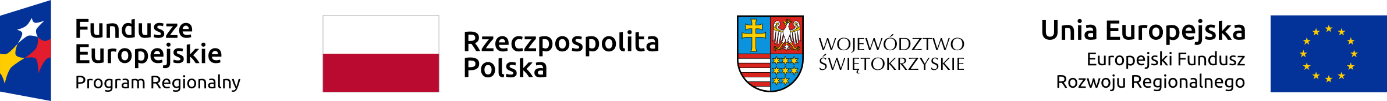 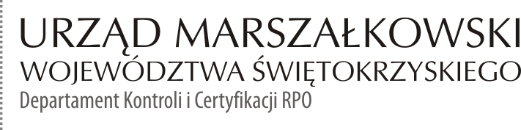 